UNIVERSITAS YUDHARTA PASURUAN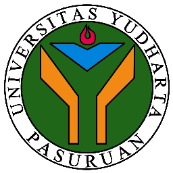 FAKULTAS ILMU SOSIAL & ILMU POLITIK		REKAP NILAISEMESTER GANJIL- TAHUN AKADEMIK 2023/2024PROGRAM STUDI ILMU KOMUNIKASI (A)Nama Dosen:  NINUK RISWANDARI, S.Sos.M.SiSKS: 2Matakuliah: Sosiologi KomunikasiSemester: 3 - ANo.NamaNIMNilai AkhirKehadiran1.FARID RIFKI FIRMANSYAH201969090048B+162.MUHAMAD RIZKY RAMADHANI202169090009B+163.BALQIS SOFIA RAHMA202169090013E164.FATHUR ROHMAN202169090014B+165.PUTRI SAYYIDATHUNA HUMAIROH202169090015B-166.SALSABILLAH REGHITA AULIA202169090019B167.SYAFA AYUNDA PUTRI202169090026C+168.SYAVINA SYAFANISSA202269100026B99.ANISAH ALAN SYEBAN202269100027B1610.MUHAMMAD RANGGA WAHYU HARIYANTO PUTRA202269100029B1611.ECHA ZUHROFIL FADILA202269100030B1612.ANGGITA MELVIANA202269100031B1613.AISYAH UMMUL MUKMININ202269100032B1614.LAILATUS SILFIYAH202269100033B1615.IZZA MAULIYAH RAHMAH202269100034B1616.CHOIRUL UMMAH202269100035E1617.SELSYLIA  DWI SYAHRANI202269100036B1618.MOHAMMAD NADZIRUM MUBIN202269100037B1619.BILKIS AFIDATUL FARHANA202269100040B1620.KURNIAWAN FIRNANDA202269100042C+1421.MUHAMMAD YOGA TRI SAPUTRA202269100050B-1622.ANNISA ALFI NURILMI202269100051B1623.ROZIL GHUFRON202269100054B-16Jumlah MahasiswaJumlah MahasiswaJumlah MahasiswaParaf dosen pengampuParaf dosen pengampuParaf dosen pengampuPasuruan, 8 Februari 2024Dosen Pengampu,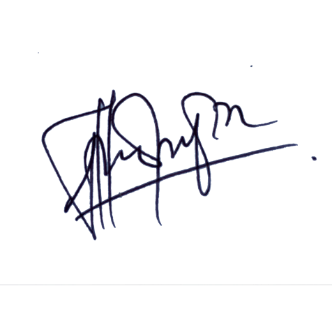 Ninuk Riswandari(……………………………………………..)